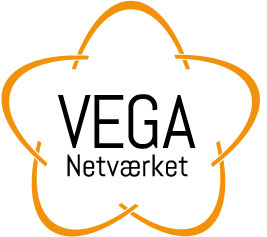                                     Invitation til NETVÆRKSMØDE                                                                  Torsdag d. 21. september 2023 
                                                 kl. 10.00 – 15.00                			  MarselisborgCentret
                    		         Evald Krogs Gade 9, 8000 Aarhus
                                               Der er kaffe og brød fra kl. 9.30. Kl. 10-12: Områdechef Jan S. Johansen og fysioterapeut og konsulent Lene Søgaard fortæller om MarselisborgCentret og om arbejdet med Hvidbogen om Rehabilitering. Herefter er der rundvisning og fortælling om SPARKprojektet. Da det er den internationale Alzheimerdag, vil der undervejs være introduktion til Aarhus Kommunes arbejde med demensvenlighed ved Demensbænken i parken. Til slut er der en halv time med praktisk afprøvning af aktiviteter i parken ved fysioterapeut Tine Munk Ramskov. Alle kan deltage. Efter frokost er der den sædvanlige runde, hvor I selv vælger hvad I vil dele med netværket om jeres arbejde med at skabe det gode hverdagsliv for både borgere og medarbejdere.Dansk Gerontologisk Selskabs konference har i år temaet: ”At blive gammel i en forceret tid”. Styregruppen har besluttet at netværket skal deltage med en workshop, som Birgitte og Louise vil stå for. Vi glæder os til at høre jeres input til hvilke særlige ”Vega-budskaber”, det er vigtigst at formidle på konferencen. Den sidste halve time afsættes til at drøfte Vega Netværkets aktiviteter i 2024. Overvej gerne på forhånd, hvad der skal til for at netværket fortsat vil være interessant for jer og jeres arbejdsplads at deltage i.For nye, som overvejer at blive en del af netværket, tilbyder vi gratis deltagelse i netværksmødet denne gang. Man kan se mere om Vega på https://danskgerontologi.dkTilmelding (medlemmer: op til 3 fra hver arbejdsplads) senest 12. september til:
Birgitte Højlund/b.hoejlund@live.dk/tlf. 2616813.
Vi glæder os til at se jer i Aarhus!
			          Styregruppen for Vega Netværket
PARKERING ved MarselisborgCentret: Man sætter sin p-skive ved ankomst og ved receptionen i nr. 9 kan man registrere bilen og få adgang til 12 timers parkering.      